东南大学专业学位硕士研究生登录系统入口登录东南大学综合服务大厅http://ehall.seu.edu.cn/new/index.html，系统采用统一身份认证登陆，用户名为一卡通号，忘记密码访问https://newids.seu.edu.cn/authserver/getBackPasswordMainPage.do进行找回密码操作。注：推荐使用360极速浏览器极速模式或谷歌浏览器。如存在界面无法加载或信息展现不及时的情况，请清除浏览器缓存后重新登录。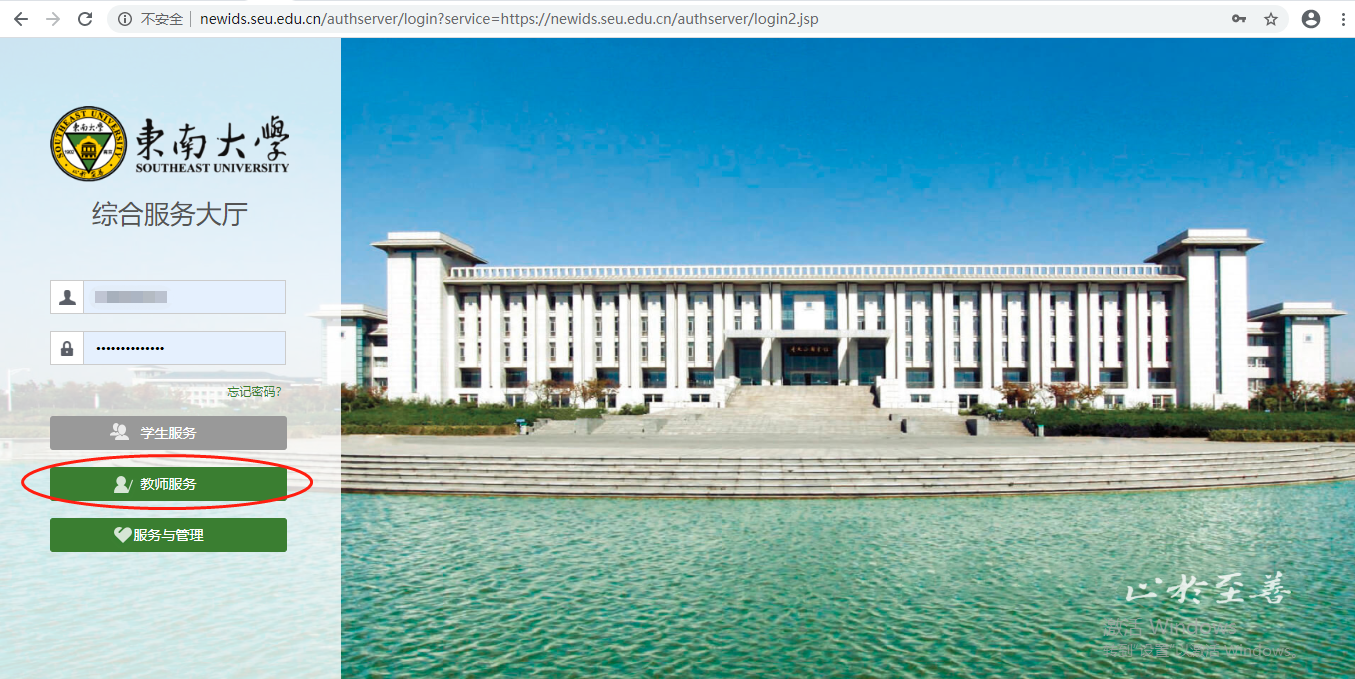 进入“专业实践管理应用_东南大学”打开东南大学综合服务大厅，点“服务”，搜索“专业实践管理应用_东南大学”（支持模糊搜索），进入该服务。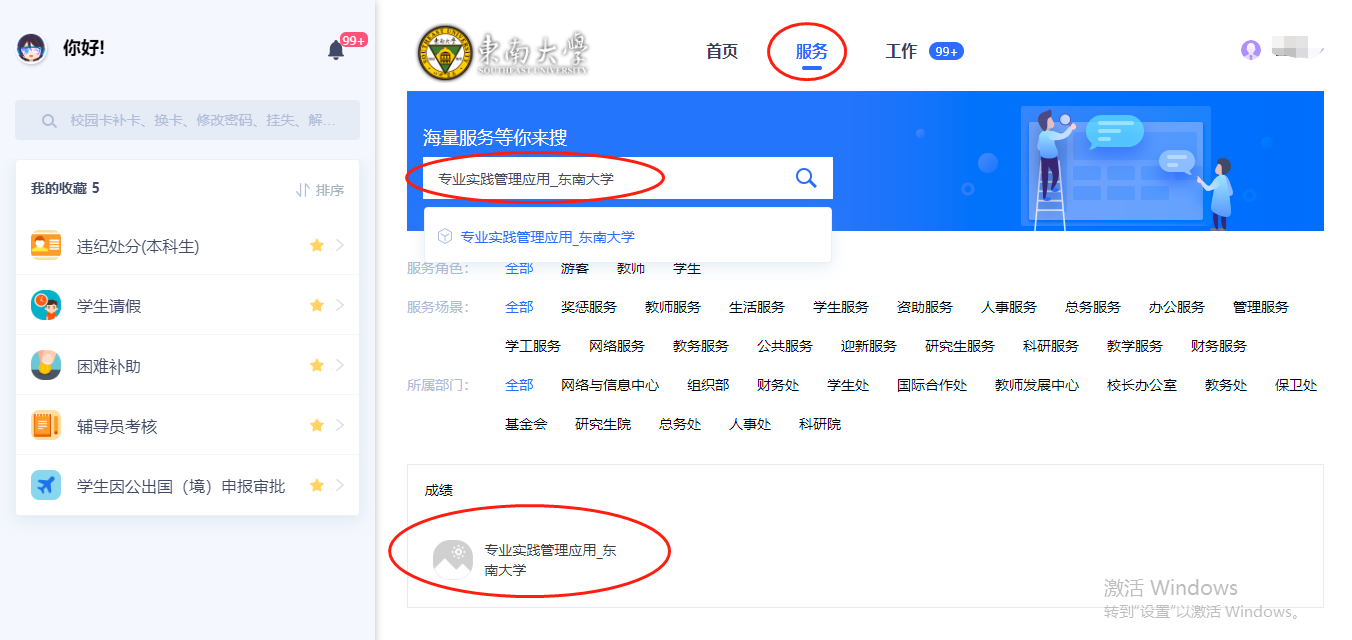 如何审核专业实践计划进入服务后，选择“研究生导师组”进入服务（校外导师选择“实践导师组”），即可看到待审核信息，点击“详情”查看实践计划详细信息。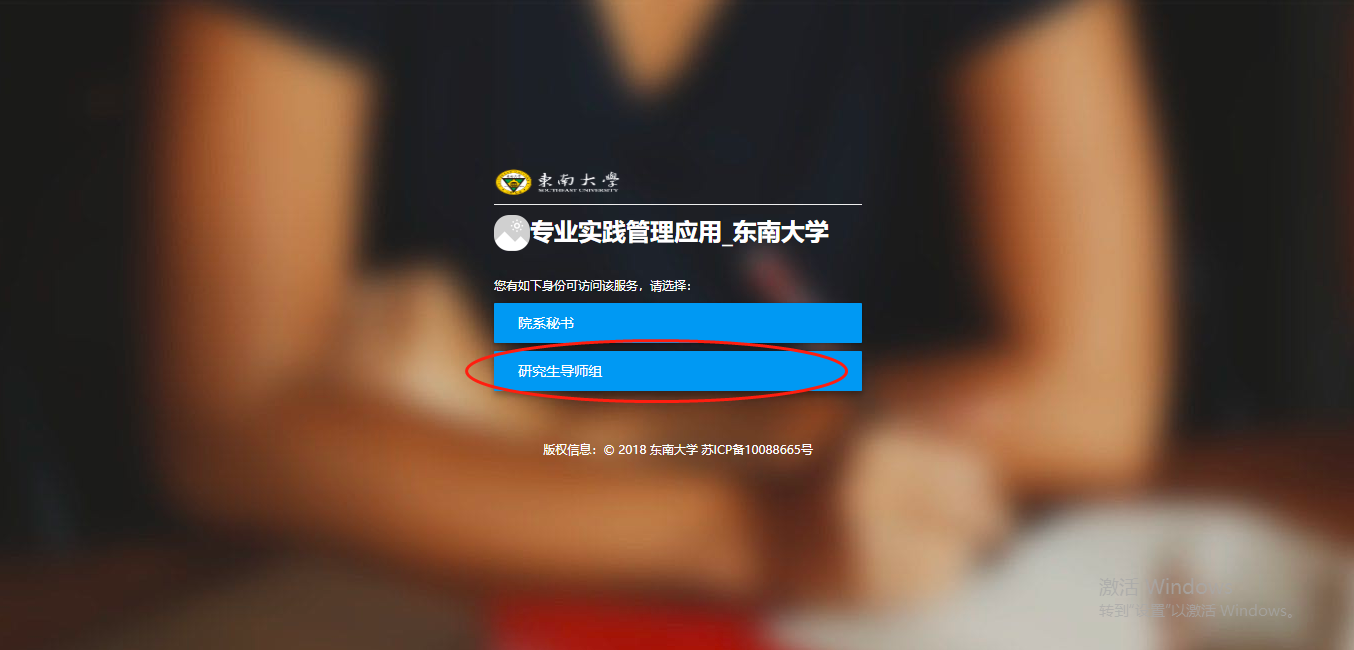 2、根据学生提交详细实践计划信息，导师可进行“审核通过”，“审核退回”，“审核不通过”操作。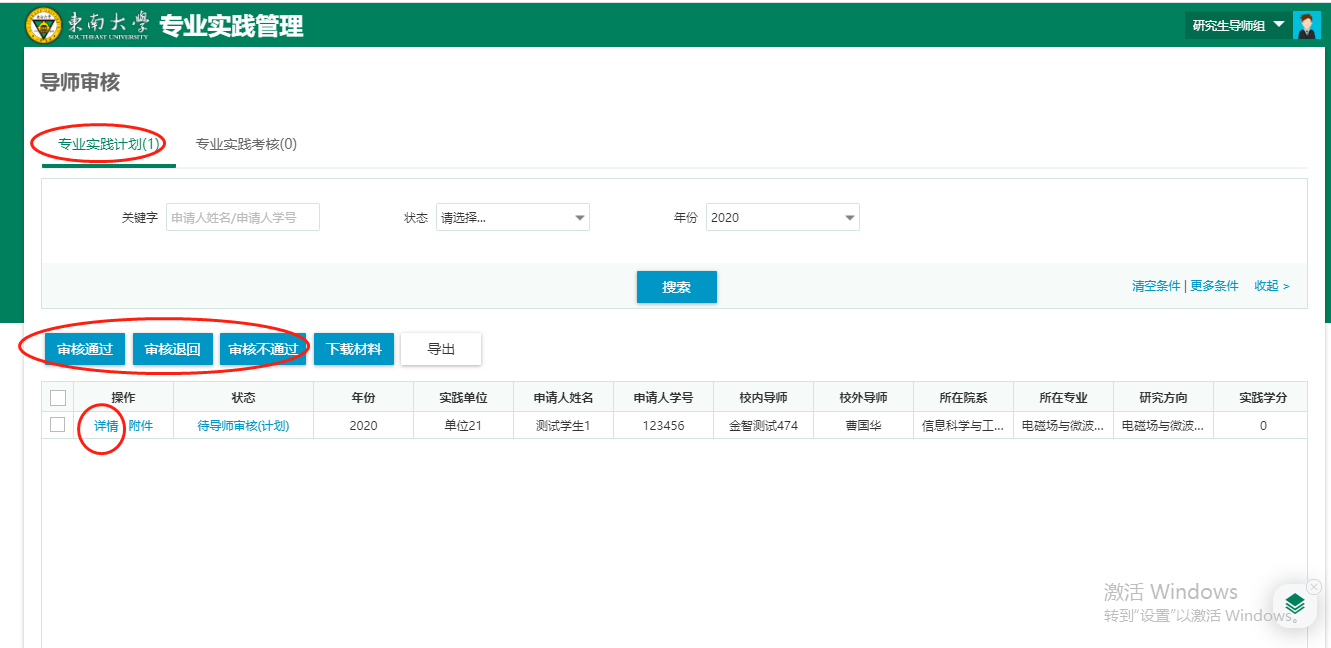 问题反馈如果系统使用过程中遇到问题，可以点击右下角的“意见反馈”按钮，系统会自动截取当前页面，可以把有疑问的地方圈起来，以便我们更好定位问题。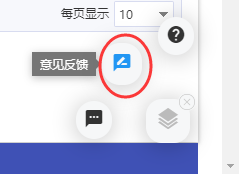 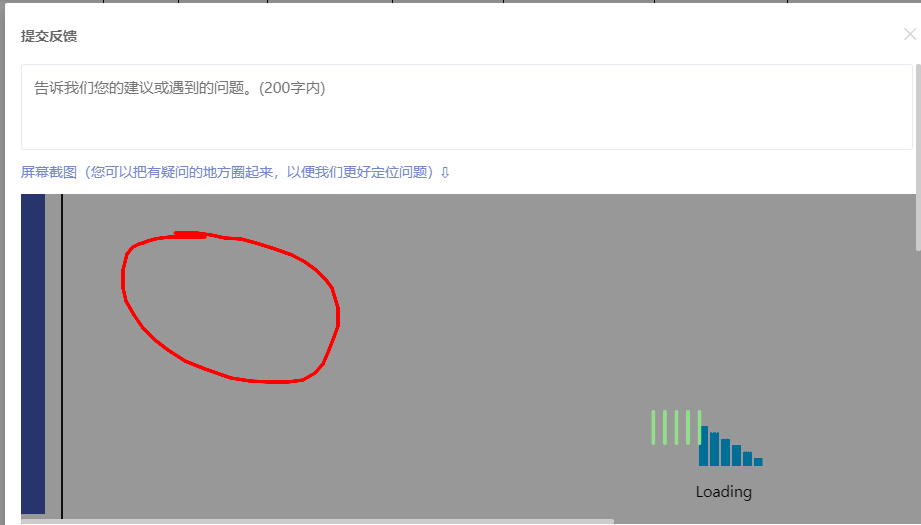 